WNIOSEK O ZWROT KOSZTÓW DOJAZDU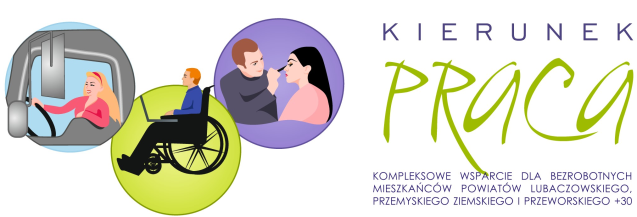 Na podstawie Regulaminu zwrotu kosztów dojazdu w projekcie „Kierunek praca. Kompleksowe wsparcie dla bezrobotnych mieszkańców powiatów lubaczowskiego, przemyskiego ziemskiego i przeworskiego w wieku 30+” zwracam się z prośbą o zwrot poniesionych przeze mnie kosztów dojazdu na:Indywidualne poradnictwo zawodowe,Grupowe poradnictwo zawodowe,Szkolenie zawodowe,Staż zawodowy,na trasie:Trasa tam:                    ……………………………………. ---- …………………………………………..  Trasa z powrotem      ……………………………………. ---- ………………………………………….Zgodnie z powyższym wnoszę o refundację kosztów dojazdu na w/w trasie poniesionych przeze mnie w okresie od ……..…..…..… do ………....…..…Zwrot kosztów dojazdu proszę przekazać na poniższy rachunek bankowy, którego jestem właścicielem/współwłaścicielem (proszę zaznaczyć właściwe): nr:Prowadzony w banku: ……………………………………………………………………………Do niniejszego wniosku załączam:□ komplet biletów jednorazowych/paragonów fiskalnych potwierdzających przejazd tam i z powrotem na ww. trasie,□ zaświadczenie przewoźnika o cenie biletu na danej trasie,□ oświadczenie o korzystaniu z własnego samochodu.Oświadczam, że zostałem/-am poinformowany-/a, iż zwrot kosztów dojazdu nastąpi na zasadach określonych w powoływanych powyżej przepisach, po dostarczeniu rozliczenia faktycznie poniesionych kosztów za okres jaki składany jest wniosek, jednak nie wcześniej niż od daty złożenia wniosku. Świadomy/a odpowiedzialności karnej z art. 286 §1 Kodeksu Karnego oświadczam, że dane  zawarte w niniejszym wniosku są zgodne z prawdą i stanem faktycznym.……………………………….podpis Uczestnika/Uczestniczki Projektu……………………………….                                                       data wpływu i podpis osoby przyjmującej wniosek                                     NUMER PROJEKTURPPK.07.01.00-18-0011/17TYTUŁ PROJEKTUKierunek praca. Kompleksowe wsparcie dla bezrobotnych mieszkańców powiatów lubaczowskiego, przemyskiego ziemskiego i przeworskiego w wieku 30+DANE UCZESTNIKA PROJEKTUDANE UCZESTNIKA PROJEKTUIMIĘ I NAZWISKOADRES ZAMIESZKANIA